Horta Bio… em casa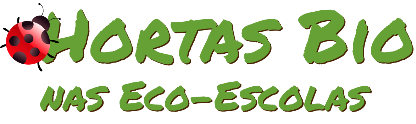 Ficha de RegistoAluna: Ema Roque n.º 5 – 7º B1Identificação da planta escolhidaIdentificação da planta escolhidaNome comum da espécie: ErvilhaNome científico: Pisum sativumQuando colocaste a semente na terra?Quando colocaste a semente na terra?Data: 01/05/2020Data: 01/05/2020Quantos dias passaram até ao aparecimento da plântula?Quantos dias passaram até ao aparecimento da plântula?Resposta: 6 dias 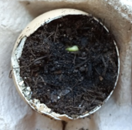 Resposta: 6 dias Registo semanal do desenvolvimento da planta:Gostaríamos que registasses, se possível, semanalmente, o desenvolvimento da tua planta. Se não se notarem modificações significativas, não necessitas de anotar.O que podes e deves registar?Quanto cresceu? Quantas folhas novas? Apareceram ramificações? Apareceu uma florescência, quando? A planta frutificou? A planta ficou com as folhas amareladas? Murchou? Tem parasitas?Registo semanal do desenvolvimento da planta:Gostaríamos que registasses, se possível, semanalmente, o desenvolvimento da tua planta. Se não se notarem modificações significativas, não necessitas de anotar.O que podes e deves registar?Quanto cresceu? Quantas folhas novas? Apareceram ramificações? Apareceu uma florescência, quando? A planta frutificou? A planta ficou com as folhas amareladas? Murchou? Tem parasitas?Semana 1: A 1ª plântula cresceu cerca de 1 cm apresentando 1 ramificação.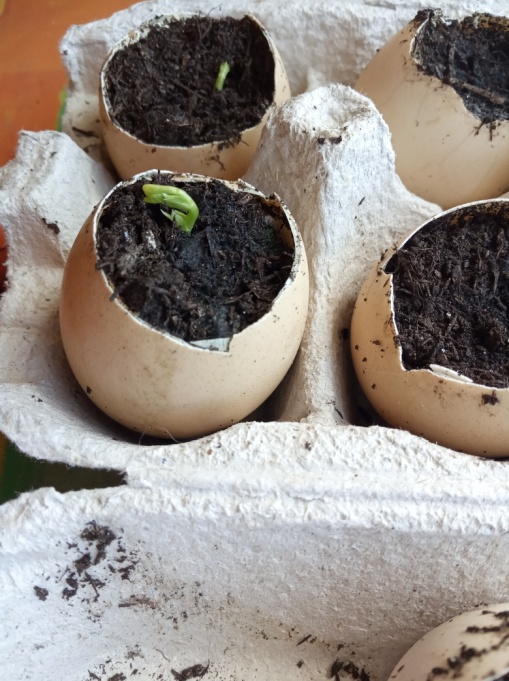 Semana 1: A 1ª plântula cresceu cerca de 1 cm apresentando 1 ramificação.Semana 2: Cresceu 2 cm, apareceu 1 ramificação, 8 folhas novas (contabilizando as duas plântulas), não ficou com folhas amareladas nem murchou nem ficou com parasitas.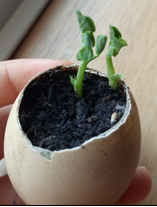 Semana 2: Cresceu 2 cm, apareceu 1 ramificação, 8 folhas novas (contabilizando as duas plântulas), não ficou com folhas amareladas nem murchou nem ficou com parasitas.Semana 3: Cresceu mais 3 cm, há mais 5 folhas novas, apareceram 3 ramificações, folhas apresentam um verde intenso e não foram detetados parasitas.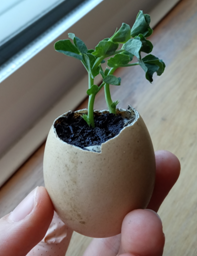 Semana 3: Cresceu mais 3 cm, há mais 5 folhas novas, apareceram 3 ramificações, folhas apresentam um verde intenso e não foram detetados parasitas.Semana 4: Cresceu mais 3 cm, contabilizando agora 9 cm de altura;  tem 15 folhas, apareceram 3 ramificações, as folhas continuam com um verde intenso. Não forma detetados parasitas.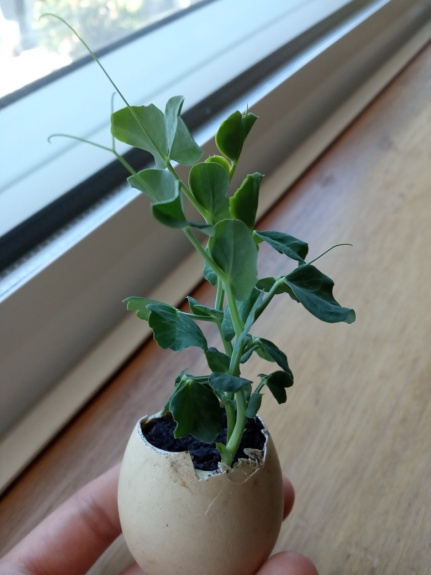 Semana 4: Cresceu mais 3 cm, contabilizando agora 9 cm de altura;  tem 15 folhas, apareceram 3 ramificações, as folhas continuam com um verde intenso. Não forma detetados parasitas.Por fim…Descreve-nos como foi feita a sementeira:Coloquei terra dentro da casca do ovo. Abri um pequeno buraco e coloquei as sementes, tapei novamente com terra.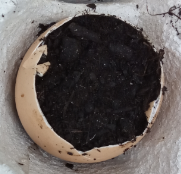 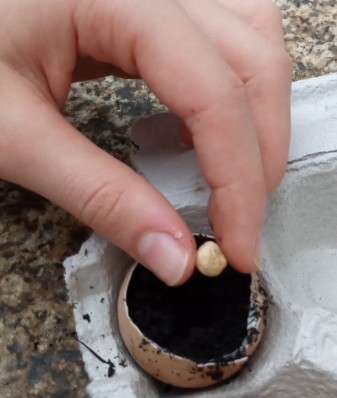 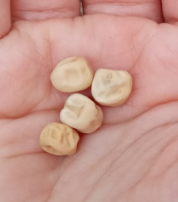 Como foi realizada a manutenção da tua planta?Foi regada diariamente e colocada num local com luz solar.Que materiais utilizaste?Cascas de ovos, terra  rica em matéria orgânica (resultante da compostagem - restos de cascas de batata, cebola, laranjas, relva …), água, sementes de ervilha e caixa de ovos.